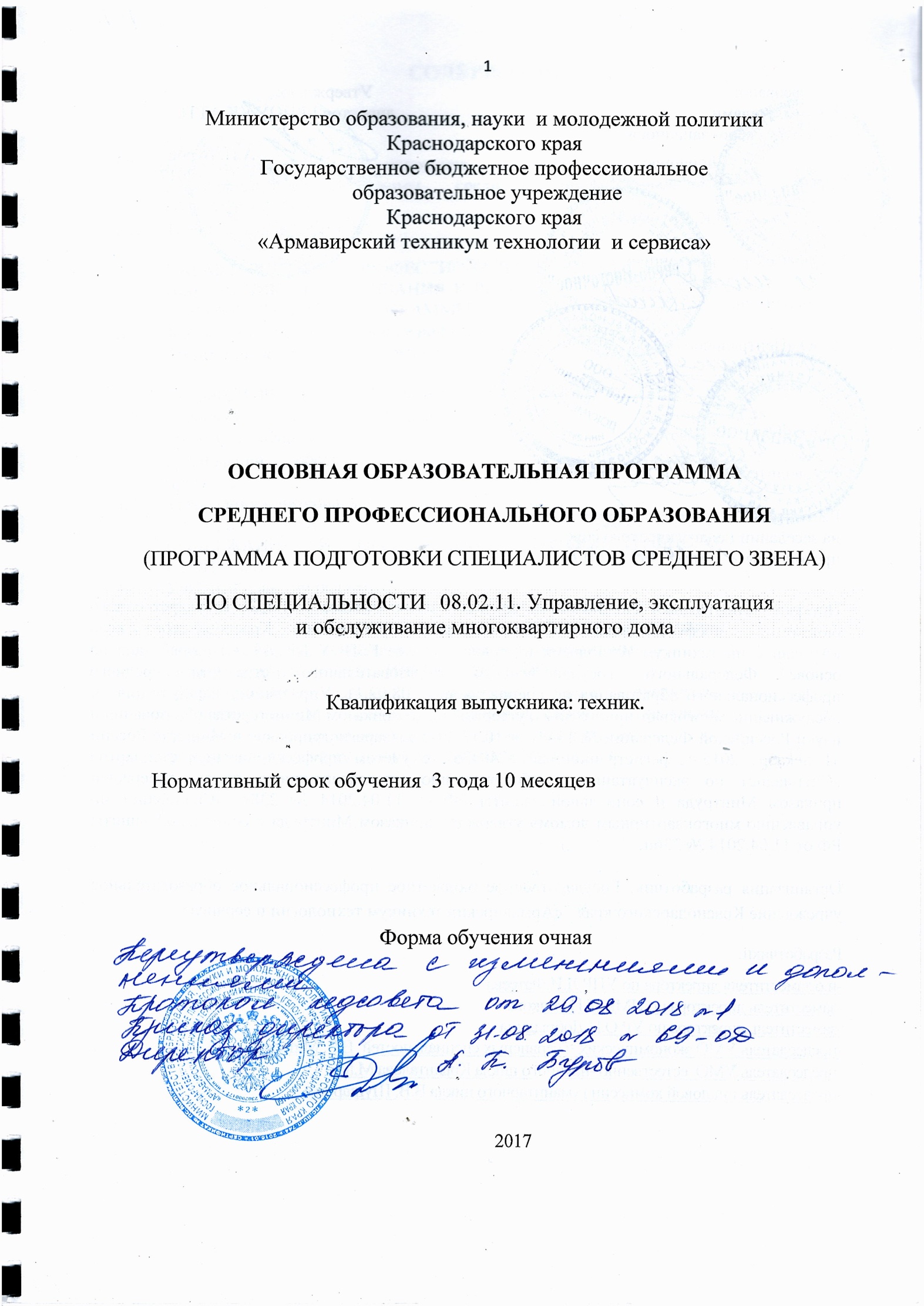 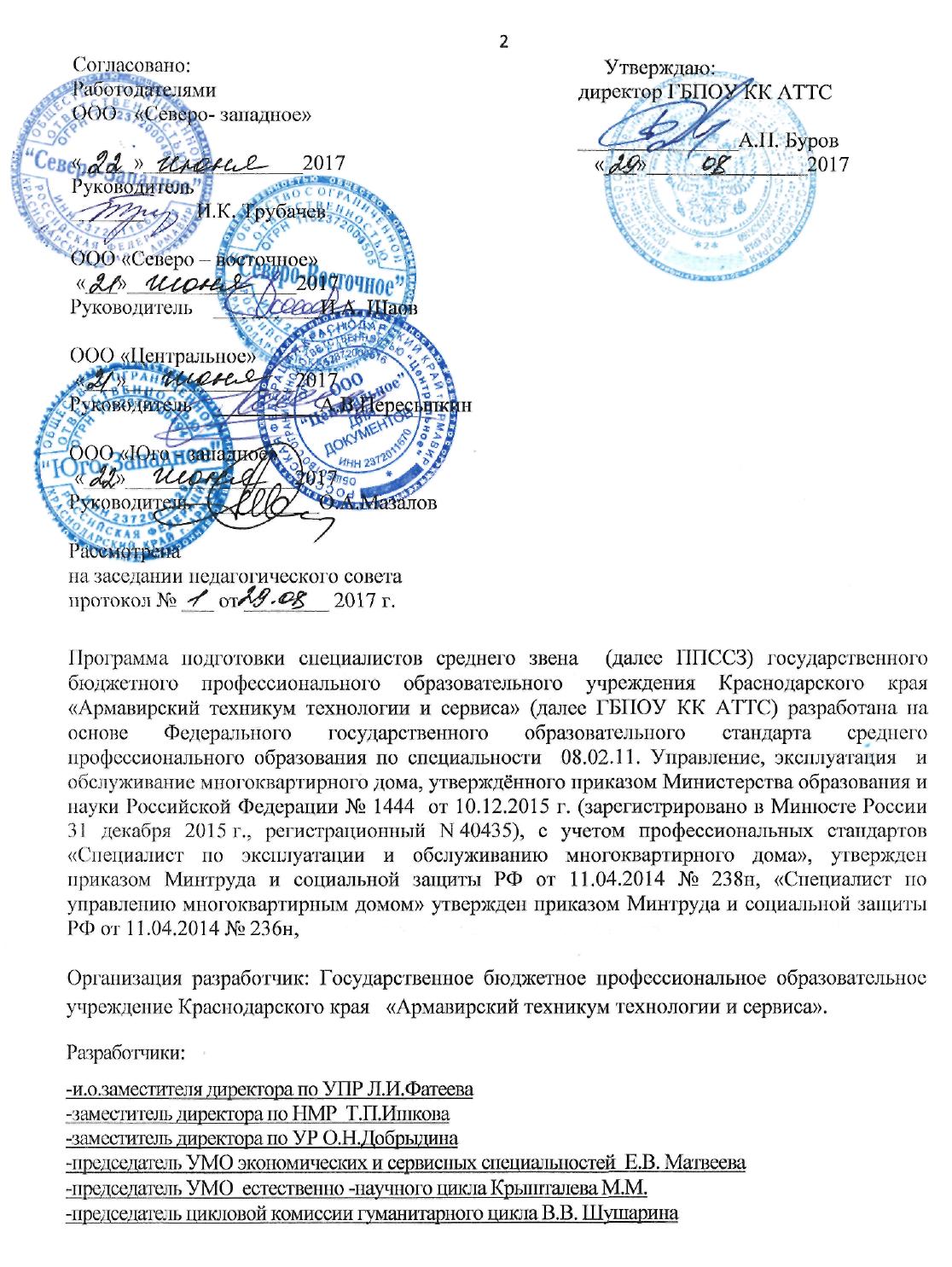 СОДЕРЖАНИЕ6.        ТРЕБОВАНИЯ К РЕЗУЛЬТАТАМ ОСВОЕНИЯ ППССЗ. 			 171.	ОБЩИЕ ПОЛОЖЕНИЯ1.1. Нормативные правовые основания разработки основной образовательной программы среднего профессионального образования (ОПОП СПО)Программа подготовки специалистов среднего звена по специальности  08.02.11 Управление, эксплуатация и обслуживание многоквартирного дома представляет собой  комплекс нормативно-методической документации, регламентирующей содержание, организацию и оценку качества подготовки обучающихся  и выпускников.Нормативную правовую основу разработки ОПОП составляют:- Федеральный Закон от 29.12.2012г.№ 273-ФЗ «Об образовании в Российской Федерации»;- Федеральный государственный образовательный стандарт среднего профессионального образования (ФГОС СПО) по специальности  08.02.11 Управление, эксплуатация и обслуживание многоквартирного дома, приказ от 10  декабря 2015 года № 1444;- Письмо Минобрнауки России от 17.03.2015 г. № 06-259 «О направлении доработанных рекомендаций по организации получения среднего общего образования в пределах освоения образовательных программ среднего профессионального образования на базе основного общего образования с учетом требований ФГОС и получаемой профессии или специальности среднего профессионального образования»;- Приказ Минобрнауки РФ от 17.05.2012 № 413 «Об утверждении федерального государственного образовательного стандарта среднего (полного) общего образования»;- Письмо Минобрнауки РФ от 17.03.2015 г. № 06-259 «О направлении доработанных рекомендаций по организации получения среднего общего образования в пределах освоения образовательных программ среднего профессионального образования на базе основного общего образования с учетом требований ФГОС и получаемой профессии или специальности среднего профессионального образования»;- Приказ Минобрнауки РФ от 17.05.2012 № 413 «Об утверждении федерального государственного образовательного стандарта среднего (полного) общего образования»;- Приказ Минобрнауки РФ от29.12.2014 № 1645 «О внесении изменений в приказ Минобрнауки РФ от17.05.2012 № 413 «Об утверждении федерального государственного образовательного стандарта среднего (полного) общего образования»;-Порядок приема на обучение по образовательным программам среднего профессионального образования (утв. приказом Минобрнауки России от 23.01.2014 № 36);-Порядок организации и осуществления образовательной деятельности по образовательным программам среднего профессионального образования (утв. приказом Минобрнауки России от 14.06.2013 № 464);-Положения о практике обучающихся, осваивающих основные профессиональные образовательные программы среднего профессионального образования (утв. приказом Минобрнауки России от 18.04.2013 № 291);-Порядок проведения государственной итоговой аттестации по образовательным программам среднего профессионального образования (утв. приказом Минобрнауки России от 16.08.2013 №  968;-Устав ГБПОУ КК «Армавирский техникум технологии и сервиса»;- Положение о порядке организации и осуществлении образовательной деятельности по образовательным программам среднего профессионального образования в ГБПОУ КК АТТС, принято решением Совета техникума 10.03.2017  протокол № 2;- Положение о порядке разработки и утверждении рабочей программы учебной дисциплины, профессионального модуля, программы учебной и производственной практики, принято решением Совета техникума 10.01.2014 протокол № 2;- Положение о текущем контроле и промежуточной аттестации обучающихся, принято решением Совета техникума 10.01.2014 протокол № 2;- Положение о формировании фонда оценочных средств для проведения текущего контроля успеваемости и промежуточной аттестации обучающихся, принято решением Совета техникума 10.01.2014 протокол № 2;- Положение о практике обучающихся, осваивающих ОПОП среднего профессионального образования, принято решением Совета техникума 03.03.2015 протокол № 2;- Положение о порядке проведения государственной итоговой аттестации по образовательным программам среднего профессионального образования в ГБПОУ КК АТТС, принято решением Совета техникума 10.01.2014 протокол № 2.ОПОП СПО разработана с учетом профессиональных стандартов:- «Специалист по эксплуатации и обслуживанию многоквартирного дома», утвержден приказом Минтруда и социальной защиты РФ от 11.04.2014 № 238н, - «Специалист по управлению многоквартирным домом» утвержден приказом Минтруда и социальной защиты РФ от 11.04.2014 № 236н,- «Специалист по организационному и документационному обеспечению управления организацией» утвержден приказом Минтруда и социальной защиты РФ от 06.05.2015 № 276н,- «Специалист в области декоративного садоводства» утвержден приказом Минтруда и социальной защиты РФ 08.09.2014 № 627н ( с изменениями на 12.12. 2016 г).1.2. Требования к абитуриентуПрием поступающих для получения профессионального образования по профессии по специальности  08.02.11 Управление, эксплуатация и обслуживание многоквартирного дома осуществляется по заявлениям абитуриентов, при наличии документа государственного образца об основном общем образовании.2. ХАРАКТЕРИСТИКА ПРОФЕССИОНАЛЬНОЙ ДЕЯТЕЛЬНОСТИ ВЫПУСКНИКОВ И ТРЕБОВАНИЯ К РЕЗУЛЬТАТАМ ОСВОЕНИЯ ПРОГРАММЫ 2.1. Характеристика профессиональной деятельности выпускникаОбласть профессиональной деятельности выпускников: организация и проведение работ, обеспечивающих сохранность общего имущества многоквартирного дома в течение нормативного срока его службы, комфортные и безопасные условия проживания граждан; решение вопросов пользования указанным имуществом, а также предоставление коммунальных услуг гражданам, проживающим в этом доме.  Объектами  профессиональной деятельности выпускника являются: - многоквартирный дом и придомовая территория;- внутридомовые инженерные системы: водоснабжения, водоотведения, отопления, внутридомового газового оборудования, электрооборудования;- прочие системы: лифтового хозяйства, кондиционирования, вентиляции и дымоудаления, охранной и пожарной сигнализации, видеонаблюдения, сбора отходов;- коммунальная и уборочная техника, диагностическое оборудование, контрольно-измерительные приборы;- порядок, правила и технологии: эксплуатации, обслуживания и ремонта общего имущества многоквартирного дома; организации работ по санитарному содержанию, благоустройства общего имущества многоквартирного дома и придомовой территории; безопасного проживания в многоквартирном доме; управления сбором отходов;- техническая и иная документация на многоквартирный дом;- базы данных о собственниках и нанимателях помещений в многоквартирном доме, а также о лицах, использующих общее имущество в многоквартирном доме на основании договоров;- собственники и пользователи помещений в многоквартирном доме;- подрядные и ресурсоснабжающие организации;- первичные трудовые коллективы;- запросы потребителей жилищных и коммунальных услуг.Техник готовится к следующим видам деятельности:4.3.1. Обеспечение управления многоквартирным домом.4.3.2. Обеспечение и проведение работ по эксплуатации, обслуживанию и ремонту общего имущества многоквартирного дома.4.3.3. Обеспечение и проведение работ по санитарному содержанию, безопасному проживанию и благоустройству общего имущества многоквартирного дома и придомовой территории.4.3.4. Выполнение работ по одной или нескольким профессиям рабочих, должностям служащих. 2.2. Требования к результатам освоения образовательной программыОбщие компетенции выпускникаОК 1. Понимать сущность и социальную значимость своей будущей профессии, проявлять к ней устойчивый интерес.ОК 2. Организовывать собственную деятельность, выбирать типовые методы и способы выполнения профессиональных задач, оценивать их эффективность и качество.ОК 3. Принимать решения в стандартных и нестандартных ситуациях и нести за них ответственность.ОК 4. Осуществлять поиск и использование информации, необходимой для эффективного выполнения профессиональных задач, профессионального и личностного развития.ОК 5. Использовать информационно-коммуникационные технологии в профессиональной деятельности.ОК 6. Работать в коллективе и команде, эффективно общаться с коллегами, руководством, потребителями.ОК 7. Брать на себя ответственность за работу членов команды (подчиненных), за результат выполнения заданий.ОК 8. Самостоятельно определять задачи профессионального и личностного развития, заниматься самообразованием, осознанно планировать повышение квалификации.ОК 9. Ориентироваться в условиях частой смены технологий в профессиональной деятельности.ОК 10. Обеспечивать безопасные условия труда в профессиональной деятельности. Виды деятельности и профессиональные компетенцииВПД 1  Обеспечение управления многоквартирным домом.ПК 1.1. Использовать нормативные правовые, методические и инструктивные документы, регламентирующие деятельность по управлению многоквартирным домом.ПК 1.2. Организовывать рассмотрение на общем собрании собственников помещений в многоквартирном доме, собрании членов товарищества или кооператива вопросов, связанных с управлением многоквартирным домом и осуществлять контроль реализации принятых на них решений.ПК 1.3. Осуществлять прием-передачу, учет и хранение технической и иной документации на многоквартирный дом. Использовать современные технологии учета и хранения технической и иной документации.ПК 1.4. Восстанавливать и актуализировать документы по результатам мониторинга технического состояния многоквартирного дома. Обобщать изменения технических характеристик конструктивных элементов и инженерных систем здания, выявленных в процессе мониторинга.ПК 1.5. Формировать базы данных о собственниках и нанимателях помещений в многоквартирном доме, а также о лицах, использующих общее имущество в многоквартирном доме на основании договоров. Вести  пообъектный  учет  и организовывать  хранение технической и иной документации на многоквартирный дом.ВПД 2 Обеспечение и проведение работ по эксплуатации, обслуживанию и ремонту общего имущества многоквартирного дома.ПК 2.1. Вести техническую и иную документацию на многоквартирный дом.ПК 2.2. Проводить технические осмотры конструктивных элементов, инженерного оборудования и систем в многоквартирном доме. Применять инструментальные методы контроля технического состояния конструктивных элементов и систем инженерного оборудования общего имущества.ПК 2.3. Подготавливать проектно-сметную документацию на выполнение услуг и работ по эксплуатации, обслуживанию и ремонту общего имущества многоквартирного дома. Определять финансовые потребности для выполнения работ и услуг по содержанию и ремонту общего имущества. Использовать сметную документацию для определения размера платы за содержание и ремонт жилого помещения. Обосновывать внедрение наиболее эффективных способов оплаты собственниками помещений работ по содержанию и ремонту и коммунальных услуг.ПК 2.4. Обеспечивать оказание услуг и проведение работ по эксплуатации, обслуживанию и ремонту общего имущества многоквартирного дома. Мотивировать эффективность использования общего имущества многоквартирного дома.ПК 2.5. Проводить оперативный учет и контроль качества выполняемых услуг, работ по эксплуатации, обслуживанию и ремонту общего имущества многоквартирного дома и расхода материальных ресурсов. Оформлять конкурсную документацию для организации и проведения конкурса по выбору подрядных организаций. Оценивать квалификационный уровень персонала подрядной организации, осуществляющей работы по содержанию и ремонту общего имущества многоквартирного дома.ПК 2.6. Организовывать и контролировать качество услуг по эксплуатации, обслуживанию и ремонту систем водоснабжения, водоотведения, отопления, внутридомового газового оборудования, электрооборудования, лифтового хозяйства, кондиционирования, вентиляции и дымоудаления, охранной и пожарной сигнализации, видеонаблюдения, управления отходами.ПК 2.7. Организовывать и контролировать проведение соответствующих аварийно-ремонтных и восстановительных работВПД. 3 Обеспечение и проведение работ по санитарному содержанию, безопасному проживанию и благоустройству общего имущества многоквартирного дома и придомовой территории.ПК 3.1. Организовывать  проведение работ по благоустройству общего имущества многоквартирного дома и придомовой территории.ПК 3.2. Организовывать и обеспечивать контроль работ, связанных с соблюдением санитарного содержания общего имущества многоквартирного дома и придомовой территории.ПК 3.3. Организовывать и обеспечивать контроль работ, связанных с обеспечением благоприятных и безопасных условий проживания граждан в многоквартирном доме. Выполнять  меры по обеспечению антитеррористической безопасности и защиты чердаков, подвалов и технических подпольев от несанкционированного проникновения.ПК 3.4. Вести учетно-отчетную документацию. Документально оформлять результаты проверки качества и своевременности оказания услуг, выполнения работ и предоставления коммунальных ресурсов.ВПД. 4 Выполнение работы по одной или нескольким профессиям рабочих, должностям служащих (21299 Делопроизводитель, 5330 Рабочий зеленого хозяйства).  ПК 4.1  Принимать и распределять телефонные звонки организации.ПК 4.2 Организовывать работу с посетителями организации.ПК 4.3 Выполнять координирующие и обеспечивающие функции.ПК 4.4 Выращивать, осуществлять уход за декоративными цветочными, древесно – кустарниковыми растениями.ПК 4.5 Использовать декоративные цветочные, древесно – кустарниковые растения в озеленении. УСЛОВИЯ РЕАЛИЗАЦИИ ОБРАЗОВАТЕЛЬНОЙ ПРОГРАММЫПри описании условий реализации образовательной программы необходимо обеспечить их соответствие назначению программы, характеристике профессиональной деятельности, к которой готовятся выпускники, установленным требованиям к результатам освоения программы.3.1. Требования к квалификации преподавателей, мастеров производственного обучения, представителей профильных организаций, обеспечивающих реализацию образовательного процесса.3.1.1. Требования к образованию педагогических работников, освоению ими дополнительных профессиональных программРеализация основной образовательной программы обеспечивается педагогическими кадрами, имеющими высшее образование, соответствующее профилю преподаваемой дисциплины (модуля). 3.1.2. Требования к опыту работы в области профессиональной деятельности, соответствующей направленности образовательной программы.Опыт деятельности в организациях соответствующей профессиональной сферы является обязательным для преподавателей, отвечающих за освоение обучающимся профессионального цикла, преподаватели специальных циклов проходят стажировку в профильных организациях не реже 1 раза в 3 года.3.2. Требования к  материально-техническим условиям3.2.1. Перечень кабинетов, лабораторий, мастерских, тренажеров, тренажерных комплексов и др., обеспечивающих проведение всех предусмотренных образовательной программой  видов занятий, практических и лабораторных работ, учебной практики, выполнение курсовых работ, выпускной квалификационной работыОбразовательное учреждение, реализующее основную образовательную программу по профессии среднего профессионального образования располагает материально-технической базой, обеспечивающей проведение всех видов лабораторных работ и практических занятий, дисциплинарной, междисциплинарной и модульной подготовки, учебной практики, предусмотренных учебным планом образовательного учреждения.Материально-техническая база соответствует  действующим санитарным и противопожарным нормам.Реализация ОПОП обеспечивает:выполнение обучающимся лабораторных работ и практических занятий, включая как обязательный компонент практические задания с использованием персональных компьютеров; освоение обучающимся профессиональных модулей в условиях созданной соответствующей образовательной среды в образовательном учреждении или в организациях в зависимости от специфики вида профессиональной деятельности.При использовании электронных изданий образовательное учреждение обеспечивает  каждого обучающегося рабочим местом в компьютерном классе в соответствии с объемом изучаемых дисциплин.Образовательное учреждение обеспечено необходимым комплектом лицензионного программного обеспечения.Перечень кабинетов, лабораторий, мастерских	для подготовки по специальности  08.02.11 Управление, эксплуатация и обслуживание многоквартирного домаКабинеты:общеобразовательных дисциплин;социально-экономических дисциплин;специальных дисциплин;информатики;безопасности жизнедеятельности и охраны труда;инженерной графики;основ электротехники и электронной техники;эксплуатации, обслуживания и ремонта общего имущества многоквартирного дома.Лаборатории:информационных технологий в профессиональной деятельности;инженерных систем и оборудования многоквартирного дома.Мастерские:слесарно-сантехнических работ;столярно-плотничных работ;штукатурных, малярных и облицовочных работ;сварочных работ;по ремонту и обслуживанию электрооборудования;участок благоустройства территории.Спортивный комплекс:спортивный зал;открытый стадион широкого профиля с элементами полосы препятствий;стрелковый тир (в любой модификации, включая электронный) или место для стрельбы.Залы:библиотека, читальный зал с выходом в сеть Интернет;актовый зал3.3. Требованиям к информационным и учебно-методическим условиям.3.3.1. Требования к информационно-коммуникационным ресурсам, соответствующим  заявленным в программе результатам подготовки выпускников Основная образовательная программа по специальности  08.02.11 Управление, эксплуатация и обслуживание многоквартирного дома обеспечивается учебно-методической документацией по всем дисциплинам, междисциплинарным курсам и профессиональным модулям ООП.Реализация ООП специальности по специальности  08.02.11 Управление, эксплуатация и обслуживание многоквартирного дома, обеспечивается доступом каждого студента к базам данных и библиотечным фондам, формируемым по полному перечню дисциплин (модулей) ООП. Во время самостоятельной подготовки обучающиеся обеспечены доступом в сеть Интернет.На сайте техникума  есть доступ к:- цифровым учебным материалам;- хранилищу цифровых учебно-методических материалов;- хранилищу цифровых научных материалов.	Читальный зал библиотеки оборудован столами для занятий, компьютерами, с которых имеется доступ ко всем базам данных и информационным ресурсам техникума3.3.2. Требования обеспеченности каждого обучающегося современными учебными, учебно-методическим печатными и/или электронными изданиями, учебно-методической документацией и материаламиКаждый обучающийся обеспечен не менее чем одним учебным печатным и/или электронным изданием по каждому междисциплинарному курсу.Библиотечный фонд техникума обеспечен печатными и электронными изданиями основной и дополнительной литературы по дисциплинам всех циклов, изданными за последние 5 лет.Собственная библиотека АТТС  содержит:-  учебно-методические комплексы по каждой дисциплине учебного плана;-   базовые   учебники,   практикумы,   сборники   и   другие   учебные   пособия   по   каждой дисциплине учебного плана в количестве, достаточном для организации учебного процесса с заявленной численностью студентов;3.3.3. Требования к фонду дополнительной литературы, в том числе к официальным справочно-библиографическим и периодическим изданиям, отечественным и зарубежным журналам_ Библиотечный фонд помимо учебной литературы, включает официальные, справочно-библиографические и периодические издания в расчете 1-2 экземпляра на каждые 100 обучающихся.4.	МЕТОДИЧЕСКАЯ документациЯ, определяющАЯ содержание и организацию образовательного процесса4.1. Учебный план (приложение 1)4.2. Календарный учебный график (Приложение 2)4.3. Перечень рабочих программы учебных дисциплин, профессиональных модулей и иных компонентов программы Перечисленные в перечне программы располагаются в приложениях.5. Обоснование вариативной части ОПОП. Для определения специфики вариативной части  был проведён сравнительный_анализ обобщенных  требований рынка  труда, заложенных в профессиональных   стандартах   «Специалист по эксплуатации и обслуживанию многоквартирного дома», «Специалист по управлению многоквартирным домом» четвертого и пятого квалификационных уровней, «Специалист по организационному и документационному обеспечению управления организацией», «Специалист в области декоративного садоводства» третьего квалификационного уровня и  требований к результатам освоения основной образовательной программы, установленным ФГОС по  специальности 08.02.11   Управление, эксплуатация и обслуживание многоквартирного дома путем соотнесения профессиональных  компетенций, заложенных в   ФГОС с  трудовыми функциями, заложенными в профессиональных стандартах.  Профессиональные стандарты, устанавливающие  обязательный профессиональный минимум, которому должны соответствовать работники отрасли, были использованы как основа при формировании вариативной части  ООП. При определении вариативной части были учтены особенности социального заказа регионального рынка труда, отдельных работодателей, современное состояние  и тенденции развития отрасли жилищно – коммунального хозяйства в целях определения новых видов профессиональной деятельности, профессиональных функций, дополнительных компетенций, необходимых  и достаточных для обеспечения конкурентоспособности  выпускника и его дальнейшего профессионального роста. С этой целью коллективом техникума проведен функциональный анализ потребностей в умениях по специальности  СПО 08.02.11   Управление, эксплуатация и обслуживание многоквартирного дома. В состав экспертной группы вошли опытные и высококвалифицированные работники различных уровней ответственности, представляющие предприятия жилищно – коммунального хозяйства (ООО «Северо – западное»   - директор И.К.Трубачев,   ООО «Центральное» - директор  А.В.Пересыпкин  , ООО «Северо - - восточное» - директор И.А. Шаов, ООО «Юго – западное» - директор О.А. Мазалов)После функционального анализа разработаны требования к результатам освоения  вариативной части, определены конечные ожидаемые результаты обучения в виде компетенций, умений, знаний.После проведения анкетирования работодателей, участвующих в формировании вариативной части ОПОП: (ООО «Северо – западное»   - директор И.К.Трубачев,   ООО «Центральное» - директор  А.В. Пересыпкин, ООО «Северо - восточное» - директор И.А. Шаов, ООО «Юго – западное» - директор О.А. Мазалов), проведено заседание учебно – методического объединения экономических и сервисных специальностей с участием социальных партнёров, на котором было принято решение: с целью удовлетворения потребностей социальных партнеров формирование ПК, ОК, удовлетворения потребностей студентов необходимо распределить вариативную часть следующим образом.Добавить900 часов  из вариативной части, а именно:Распределение объема часов вариативной части6.Требования к результатам  освоения программы подготовки специалистов среднего звена.6.1 Контроль и оценка результатов освоения профессиональной образовательной программыВключает текущий контроль знаний, промежуточную и государственную (итоговую) аттестацию обучающихся.Конкретные   формы   и   процедуры   текущего   контроля   знаний,   промежуточной аттестации по каждой дисциплине и профессиональному модулю отражаются в рабочей программе дисциплины или модуля и доводятся до сведения обучающихся в течение первых двух месяцев от начала обучения.Для   аттестации    обучающихся   на   соответствие   их   персональных   достижений поэтапным требованиям соответствующей ОПОП (текущая и промежуточная аттестация) создаются фонды оценочных средств, позволяющие оценить знания, умения и освоенные компетенции. Фонды оценочных средств для промежуточной аттестации разрабатываются и утверждаются цикловыми комиссиями, а для государственной (итоговой) аттестации - разрабатываются и утверждаются директором после предварительного положительного заключения работодателей.Образовательным учреждением созданы условия для максимального приближения программ текущей и промежуточной аттестации обучающихся по дисциплинам и междисциплинарным курсам профессионального цикла к условиям их будущей профессиональной деятельности, для чего, кроме преподавателей конкретной дисциплины (междисциплинарного курса), в качестве внешних экспертов активно привлекаются работодатели, преподаватели, читающие смежные дисциплины.Оценка качества подготовки обучающихся и выпускников осуществляется в двух основных направлениях:-    оценка уровня освоения дисциплин;-    оценка компетенций обучающихся.С целью контроля и оценки результатов подготовки и учета индивидуальных образовательных достижений обучающихся применяются:-     текущая аттестация;-     промежуточная аттестацияТекущий контроль - это непрерывное осуществление проверки усвоения знаний, умений и применения профессиональных навыков, формирования общих и профессиональных компетенций. Могут применяться следующие формы текущего контроля:-    устный опрос;-    письменный опрос;-    тестирование;-    контрольные работы;-    проверка выполнения домашних  самостоятельных работ  (рефератов,  составление кроссвордов, создание презентаций);-    проверка заданий практических работ;-    собеседование.Промежуточная аттестация является основной формой контроля учебной работы студентов. Промежуточный контроль по дисциплине, МДК - это форма контроля, проводимая по завершению изучения дисциплины, МДК в семестре. Время проведения и продолжительность промежуточного контроля устанавливается графиком учебного процесса. Промежуточная аттестация оценивает результаты учебной деятельности студента за семестр. Основными формами промежуточной аттестации являются:-    экзамен по отдельной дисциплине;-    комплексный экзамен по двум или нескольким дисциплинам;-    комплексный экзамен по профессиональному модулю;-    зачет по отдельной дисциплине;-    дифференцированный зачёт;-    курсовая работа;-    контрольная работа;Формой   аттестации   по   профессиональному   модулю   является   экзамен (квалификационный).Для аттестации по учебной и производственной практике студентами представляются отчеты по выполнению заданий по практике, дневники о прохождении практики и характеристики с места прохождения практики.Таблица 1. Показатели оценки сформированности ПКТаблица 2. Показатели оценки сформированности ОК6.2. Требования к выпускным квалификационным работамГосударственная (итоговая) аттестация выпускников техникума, освоивших основную образовательную программу среднего профессионального образования по специальности  08.02.11   Управление, эксплуатация и обслуживание многоквартирного дома, включает защиту выпускной квалификационной работы (дипломная работа).Темы выпускных квалификационных работ (ВКР) должны иметь практико-ориентированный характер и отвечать следующим требованиям:- овладение общими и профессиональными компетенциями;- реальность;- актуальность;- уровень современности используемых средств.Каждая тема дипломной работы должна соответствовать содержанию одного или нескольких профессиональных модулей.Темы дипломных работ разрабатываются преподавателями профессиональных модулей, рассматриваются учебно – методическим объединением  и утверждаются  директором.По утвержденным темам руководители дипломных работ разрабатывают индивидуальные задания для ВКР, которые рассматриваются учебно – методическим объединением  и утверждаются заместителем директора техникума  по учебно-производственной работе.Выпускная квалификационная работа выполняется в форме дипломной работы и представляет собой законченную разработку, в которой решается актуальная для предприятия отрасли задача. Обязательное требование - соответствие тематики выпускной квалификационной работы содержанию одного или нескольких профессиональных модулей. В выпускной квалификационной работе демонстрируется:- умение собирать и анализировать первичную экспериментальную, статистическую и иную информацию;-умение применять современные методы исследований;-способность определять актуальность целей и задач и практическую значимость исследований;-проведение анализа результатов и методического опыта исследования применительно к проблеме в избранной области.Для экспертизы дипломной работы привлекаются внешние рецензенты.Законченная дипломная работа вместе с отзывом руководителя направляется в учебную часть техникума  на рецензию. Рецензенты дипломных работ назначаются приказом директора из ведущих специалистов предприятий отрасли, ведущих преподавателей высших и средних учебных заведений по профилю специализаций.Содержание рецензии доводится до сведения студента не позднее, чем за день до защиты дипломной работы.Защита дипломной работы проводится публично на заседании государственной аттестационной  комиссии.Объем времени на подготовку и защиту ВКР (дипломной работы) составляет 6 недель, из них:- подготовка выпускной квалификационной работы — 4 недели;- защита выпускной квалификационной работы - 2 недели.На защите выпускной квалификационной работы Государственная аттестационная комиссия формирует матрицу оценок достижений обучающихся по результатам выполнения и защиты ВКР на этапе государственной (итоговой) аттестации. При этом учитываются оценки рецензента и руководителя, сделанные по основным показателям оценки результатов (ОПОП).6.3. Организация государственной (итоговой) аттестации выпускников.Защита выпускных квалификационных работ проводится на открытом заседании Государственной аттестационной комиссии. Государственная аттестационная комиссия создается в порядке, предусмотренном Положением о порядке проведения государственной итоговой аттестации по образовательным программам среднего профессионального образования в ГБПОО  КК АТТС, принято решением Совета техникума 10.01.2014 протокол № 2.Продолжительность защиты выпускной квалификационной работы не должна превышать 45 минут. Процедура защиты ВКР  включает:доклад студента (не более 20 минут);ответы студента на вопросы членов комиссии;чтение отзыва и рецензии.Критерии оценки выпускной квалификационной работы и ее защитыКаждым членом ГАК  результаты защиты ВКР  на заседании ГАК оценивается по принятой балльной системе по следующим показателям:актуальность темы;оценка методики исследований;оценка теоретического содержания работы;разработка мероприятий по реализации работы;апробация и публикация результатов работы;внедрение;7.       качество выполнения ВКР;8.       качество доклада на заседании ГАК;9.       правильность и аргументированность ответов на вопросы;10.     эрудиция и знания в области профессиональной деятельности;11.     свобода владения материалом ВКР. Суммарный балл оценки члена ГАК определяется как среднее арифметическое их   двух интегральных баллов оценки ВКР и ее защиты. Суммарный балл оценки ГАК определяется как среднее арифметическое из баллов оценки членов ГАК, рецензента и руководителя ВКР. Указанный балл округляется до ближайшего целого значения. При значительных расхождениях в баллах между членами ГАК оценка ВКР и ее защиты определяется в результате закрытого обсуждения на заседаниях ГАК. При балле 2 – «неудовлетворительно» - требуется переработка ВКР и повторная защита. При балле 3 –«удовлетворительно».При балле 4 – «хорошо».При балле 5 – «отлично».При равном числе голосов председатель комиссии обладает правом решающего голоса.Ход заседания Государственной аттестационной комиссии протоколируется. В протоколе фиксируются: итоговая оценка выпускной квалификационной работы, вопросы и особое мнение членов комиссии.	Государственная итоговая аттестация выпускников при ее успешном прохождении завершается выдачей диплома государственного образца.1ОБЩИЕ ПОЛОЖЕНИЯ41.1.Нормативно-правовые основания разработки основной образовательной программы среднего профессионального образования1.2.Требования к абитуриенту2.ХАРАКТЕРИСТИКА ПРОФЕССИОНАЛЬНОЙ ДЕЯТЕЛЬНОСТИ ВЫПУСКНИКА И ТРЕБОВАНИЯ К РЕЗУЛЬТАТАМ ОСВОЕНИЯ ОБРАЗОВАТЕЛЬНОЙ ПРОГРАММЫ52.1.Характеристика профессиональной деятельности выпускника2.2.Требования к результатам освоения образовательной программы3УСЛОВИЯ РЕАЛИЗАЦИИ ОБРАЗОВАТЕЛЬНОЙ ПРОГРАММЫ83.1.Требования к квалификации преподавателей, мастеров производственного обучения, представителей профильных организаций, обеспечивающих реализацию образовательного процесса3.2.Требования к материально-техническим условиям4.МЕТОДИЧЕСКАЯ документациЯ, определяющАЯ содержание и организацию образовательного процесса104.1.Учебный план (прилагается)4.2.Календарный график учебного  процесса (прилагается)4.3.Перечень рабочих программы учебных дисциплин, профессиональных модулей и иных компонентов программы 5ОБОСНОВАНИЕ ВАРИАТИВНОЙ ЧАСТИ ООП.ПРИЛОЖЕНИЯ (рабочие программы учебных дисциплин, профессиональных модулей, производственной практики (преддипломной), государственной итоговой аттестации)11Индекс дисциплины, профессионального модуля, практикиНаименование циклов и программНомер  приложения, содержащего программу ООП1240.00 Общеобразовательный цикл0.00 Общеобразовательный цикл0.00 Общеобразовательный циклОУДб.00Базовые дисциплиныОУД(б).01Русский язык 1.1ОУД(б).02Литература1.2ОУД(б).03Иностранный язык1.3ОУД(б).04История1.4ОУД(б).05Физическая культура1.5ОУД(б).06ОБЖ1.6ОУД(б).07Химия1.7ОУД(б).08Обществознание (вкл.экономику и право)1.8ОУД(б).09Биология1.9ОУД(б).10География1.10ОУД(Б).11Экология1.11ОУДп.00Профильные дисциплиныОУД(п).12Математика (алгебра, начала математического анализа, геометрия)1.12ОУД(п).13Информатика1.13ОУД(п).14Физика (вкл. Астрономию)1.14ОУД(п).15Кубановедение1.15ОГСЭ.00 Общий гуманитарный и социально-экономический циклОГСЭ.00 Общий гуманитарный и социально-экономический циклОГСЭ.00 Общий гуманитарный и социально-экономический циклОГСЭ.01.Основы философии2.1ОГСЭ.02История2.2ОГСЭ.03Иностранный язык2.3ОГСЭ.04Физическая культура2.4ОГСЭ.05Основы бюджетной грамотности2.5ЕН.00 Математический и общий естественнонаучный циклЕН.00 Математический и общий естественнонаучный циклЕН.00 Математический и общий естественнонаучный циклЕН.01. Математика 3.1ЕН.02Экологические основы природопользования3.2ЕН.03Информатика3.30П.00 Профессиональный цикл0П.00 Профессиональный цикл0П.00 Профессиональный циклОП.00Общепрофессиональные дисциплиныОП.01Охрана труда2.1ОП.02Безопасность жизнедеятельности2.2ОП.0ЗПравовое обеспечение профессиональной деятельности2.3ОП.04Основы экономики, менеджмента и маркетинга2.4ОП.05Информационно- коммуникационные технологии в профессиональной деятельности2.5ОП.06Основы инженерной графики2.6ОП. 07Основы электротехники и электронной техники2.7ОП.08Этика профессиональной деятельности2.8ОП.09Основы предпринимательской деятельности2.9ПМ.00 Профессиональные модулиПМ.00 Профессиональные модулиПМ.00 Профессиональные модулиПМ.01Управление многоквартирным домом3ПМ.02Обеспечение оказания услуг и проведения работ по эксплуатации, обслуживанию и ремонту общего имущества многоквартирного дома.3ПМ.03Организация работ по благоустройству общего имущества многоквартирного дома3ПМС.04Выполнение работ по одной или нескольким профессиям рабочих, должностям служащих3УП.00Учебная практика5ПП.00Производственная практика6ИндексНаименование циклов, дисциплин, профессиональных модулей, МДК, практикмаксимальнаясамостоятельная работаобязательнаяВ том числе ЛПЗОП.09Основы предпринимательской деятельности54183616ОГСЭ.05Основы бюджетной грамотности54183616МДК.01.01Нормативное и документационное  регулирование деятельности по управлению многоквартирным домом363121242115МДК.02.01Эксплуатация, обслуживание и ремонт общего имущества многоквартирного дома330110220105МДК.03.01Организация работ по обеспечению санитарного содержания и благоустройству общего имущества многоквартирного дома1625410850МДК.03.02Организация работ по обеспечению безопасности жизнедеятельности многоквартирного дома1956513030МДК.04.01Выполнение работ по профессии «Делопроизводитель » 96326430МДК.04.02Выполнение работ по профессии «Рабочий зеленого хозяйства» 96326438ВСЕГО1350450900400ИндексНаименование циклов(раздела), требования к знаниям, умениям, практическому опытуНаименование циклов(раздела), требования к знаниям, умениям, практическому опытуВсегомаксимальной учебнойнагрузки обучающегося, час.Обязательнаяучебнаянагрузка, час.Документ, на основании которого введена вариативная часть122345П.00Профессиональный циклПМ.00Профессиональные модулиПМ.01 В результате изучения вариативной части МДК 01.01 «Нормативное и документационное регулирование деятельности по управлению многоквартирным домом » обучающийся должен:уметь: - обобщать изменения технических характеристик конструктивных элементов и инженерных систем здания, выявленных в процессе мониторинга- взаимодействовать с другими сотрудниками организации при восстановлении и актуализации документации;- применять программные продукты для корректировки и актуализации технической и иной документации;- оценивать свою деятельность с точки зрения эффективности ее конечных результатов;знать: методы проектирования жилых зданий;-  технические решения по устранению дефектов ограждающих конструкций и инженерных систем здания..363363242Профессиональный стандарт по профессии «Специалист по управлению многоквартирным домом» 4  квал.уровня, аналитическая справка, анкетирование работодателейПротокол заседания круглогостола от 26.04.2017ПМ.02В результате изучения вариативной части МДК 02.01 «Эксплуатация, обслуживание и ремонт общего имущества многоквартирного дома»обучающийся должен:уметь: -  применять инструментальные методы контроля технического состояния конструктивных элементов и систем инженерного оборудования общего имущества;- готовить документы: письма, заявки, акты, дефектные ведомости, протоколы, докладные и служебные записки и другие документы, относящиеся к организации проведения технических осмотров и подготовке к сезонной эксплуатации общего имущества многоквартирного дома;- определять финансовые потребности для выполнения работ и услуг по содержанию и ремонту общего имущества;- использовать сметную документацию для определения размера платы за содержание и ремонт жилого помещения;- обосновывать внедрение наиболее эффективных способов оплаты собственниками помещений работ по содержанию и ремонту и коммунальных услуг;- оформлять конкурсную документацию для организации и проведения конкурса по выбору подрядных организаций;- оценивать квалификационный уровень персонала подрядной организации, осуществляющей работы по содержанию и ремонту общего имущества многоквартирного дома;- взаимодействовать с другими специалистами организации для минимизации рисков при выборе подрядной организации;- конкретизировать цели и задачи подрядной организации, выполняющейработы и услуги по содержанию и ремонту общего имущества в многоквартирном доме;- разрабатывать подходы, включая нестандартные, к выполнению трудовых функций с использованием специальных знаний и экспертных источников информации;знать: - методы взаимодействия управляющей организации собственников и пользователей помещений в многоквартирном доме;- механизмы согласования интересов и позиций заинтересованных сторон в процессе управления многоквартирным домом;-- принципы и методы взаимодействия заинтересованных сторон в процессе осуществления контроля качества;- технология и организация работ при проведении диспетчерского и аварийного обслуживания общего имущества многоквартирного дома;В результате изучения вариативной части МДК 02.01 «Эксплуатация, обслуживание и ремонт общего имущества многоквартирного дома»обучающийся должен:уметь: -  применять инструментальные методы контроля технического состояния конструктивных элементов и систем инженерного оборудования общего имущества;- готовить документы: письма, заявки, акты, дефектные ведомости, протоколы, докладные и служебные записки и другие документы, относящиеся к организации проведения технических осмотров и подготовке к сезонной эксплуатации общего имущества многоквартирного дома;- определять финансовые потребности для выполнения работ и услуг по содержанию и ремонту общего имущества;- использовать сметную документацию для определения размера платы за содержание и ремонт жилого помещения;- обосновывать внедрение наиболее эффективных способов оплаты собственниками помещений работ по содержанию и ремонту и коммунальных услуг;- оформлять конкурсную документацию для организации и проведения конкурса по выбору подрядных организаций;- оценивать квалификационный уровень персонала подрядной организации, осуществляющей работы по содержанию и ремонту общего имущества многоквартирного дома;- взаимодействовать с другими специалистами организации для минимизации рисков при выборе подрядной организации;- конкретизировать цели и задачи подрядной организации, выполняющейработы и услуги по содержанию и ремонту общего имущества в многоквартирном доме;- разрабатывать подходы, включая нестандартные, к выполнению трудовых функций с использованием специальных знаний и экспертных источников информации;знать: - методы взаимодействия управляющей организации собственников и пользователей помещений в многоквартирном доме;- механизмы согласования интересов и позиций заинтересованных сторон в процессе управления многоквартирным домом;-- принципы и методы взаимодействия заинтересованных сторон в процессе осуществления контроля качества;- технология и организация работ при проведении диспетчерского и аварийного обслуживания общего имущества многоквартирного дома;330220Профессиональные стандарты по профессиям «Специалист по управлению многоквартирным домом» 4,5 квал.уровня, «Специалист по эксплуатации и обслуживанию многоквартирного дома» 5 квал.уровня, аналитическая справка, анкетирование работодателейПротокол заседания круглогостола от 26.04.2017ПМ.03В результате изучения вариативной части МДК 03.01  «Организация работ по обеспечению санитарного содержания и благоустройству общего имущества многоквартирного дома»обучающийся должен:уметь:выбирать оптимальные формы коммуникаций при осуществлении контроля качества выполнения работ и услуг по содержанию и ремонту общего имущества многоквартирного дома, предоставления коммунальных ресурсов и технического обслуживания и ремонта внутри домовых инженерных систем;- разрабатывать варианты решений по корректировке взаиморасчетов с подрядными организациями, ресурсоснабжающими организациями,оценивать последствия их реализации;- определять эффективность использования общего имущества арендаторами для изменения условий договора аренды или его расторжения;- разрабатывать подходы к изменению договорных отношений с подрядными и ресурсоснабжающими организациями с использованием специальных знаний и экспертных источников информации;- применять программные продукты и современные информационные технологии при оформлении отчетной документации;- выбирать типовые методы и способы выполнения профессиональных задач;- оценивать свою деятельность с точки зрения эффективности ее конечных результатов;- готовить документы (письма, заявки, акты, дефектные ведомости, протоколы, докладные и служебные записки и другие), относящиеся к организации проведения и приемки работ по санитарному содержанию общего имущества и благоустройству придомовой территории;знать:- правила производства работ по содержанию и ремонту общего имущества многоквартирного дома;- правила предоставления коммунальных ресурсов;- основы строительной физики и механики грунтов;- основы гидравлики и вентиляции.В результате изучения вариативной части МДК 03.02  «Организация работ по обеспечению безопасности жизнедеятельности многоквартирного дома» обучающийся должен:уметь:- формировать  план мероприятий по техническому обслуживанию, содержанию и ремонту объекта управления на основании данных полученных при осмотре;- выполнять  мероприятия по восстановлению работоспособности и безопасной эксплуатации конструктивных элементов здания, сооружения;- разрабатывать  совместно с органами санитарно-эпидемиологического надзора мероприятия, направленные на предупреждение возникновения и распространения инфекционных заболеваний, связанных с санитарным состоянием многоквартирного дома; при необходимости должны проводить дезинсекцию и дератизацию помещений;- разрабатывать и выполнять в соответствии с нормативными правовыми актами органов местного самоуправления мероприятия, направленные на уменьшение риска криминальных проявлений и их последствий;знать:- нормативно – правовые документы в области обеспечения безопасности многоквартирного дома;- способы предупреждения развития инфекционных заболеваний, вызываемых нарушением санитарного состояния МКД и придомовой территории.В результате изучения вариативной части МДК 03.01  «Организация работ по обеспечению санитарного содержания и благоустройству общего имущества многоквартирного дома»обучающийся должен:уметь:выбирать оптимальные формы коммуникаций при осуществлении контроля качества выполнения работ и услуг по содержанию и ремонту общего имущества многоквартирного дома, предоставления коммунальных ресурсов и технического обслуживания и ремонта внутри домовых инженерных систем;- разрабатывать варианты решений по корректировке взаиморасчетов с подрядными организациями, ресурсоснабжающими организациями,оценивать последствия их реализации;- определять эффективность использования общего имущества арендаторами для изменения условий договора аренды или его расторжения;- разрабатывать подходы к изменению договорных отношений с подрядными и ресурсоснабжающими организациями с использованием специальных знаний и экспертных источников информации;- применять программные продукты и современные информационные технологии при оформлении отчетной документации;- выбирать типовые методы и способы выполнения профессиональных задач;- оценивать свою деятельность с точки зрения эффективности ее конечных результатов;- готовить документы (письма, заявки, акты, дефектные ведомости, протоколы, докладные и служебные записки и другие), относящиеся к организации проведения и приемки работ по санитарному содержанию общего имущества и благоустройству придомовой территории;знать:- правила производства работ по содержанию и ремонту общего имущества многоквартирного дома;- правила предоставления коммунальных ресурсов;- основы строительной физики и механики грунтов;- основы гидравлики и вентиляции.В результате изучения вариативной части МДК 03.02  «Организация работ по обеспечению безопасности жизнедеятельности многоквартирного дома» обучающийся должен:уметь:- формировать  план мероприятий по техническому обслуживанию, содержанию и ремонту объекта управления на основании данных полученных при осмотре;- выполнять  мероприятия по восстановлению работоспособности и безопасной эксплуатации конструктивных элементов здания, сооружения;- разрабатывать  совместно с органами санитарно-эпидемиологического надзора мероприятия, направленные на предупреждение возникновения и распространения инфекционных заболеваний, связанных с санитарным состоянием многоквартирного дома; при необходимости должны проводить дезинсекцию и дератизацию помещений;- разрабатывать и выполнять в соответствии с нормативными правовыми актами органов местного самоуправления мероприятия, направленные на уменьшение риска криминальных проявлений и их последствий;знать:- нормативно – правовые документы в области обеспечения безопасности многоквартирного дома;- способы предупреждения развития инфекционных заболеваний, вызываемых нарушением санитарного состояния МКД и придомовой территории.162195108130Профессиональные стандарты по профессиям «Специалист по управлению многоквартирным домом» 4,5 квал.уровня, «Специалист по эксплуатации и обслуживанию многоквартирного дома» 5 квал.уровня, аналитическая справка, анкетирование работодателейПротокол заседания круглогостола от 26.04.2017ПМ.04В результате изучения вариативной части МДК 04.01  Выполнение работ по профессии «Делопроизводитель » обучающийся должен:уметь:-  вести  картотеку учета прохождения документальных материалов, - осуществлять контроль за их исполнением, - выдавать необходимые справки по зарегистрированным документам,-вести учет получаемой и отправляемой корреспонденции, - систематизировать  и хранить  документы текущего архива,-вести работу по созданию справочного аппарата по документам, обеспечивать  удобный и быстрый их поиск.знать:- стандарты унифицированной системы организационно-распорядительной документации,-порядок контроля за прохождением служебных документов и материалов.В результате изучения вариативной части МДК 04.02 Выполнение работ по профессии «Рабочий зеленого хозяйства» обучающийся должен:уметь:-  выполнять  работы   средней  сложности  при  устройстве   скверов,газонов, клумб и содержании зеленых насаждений.знать:- технологию перенесения проектов озеленения в натуру;- методические указания по устройству и содержанию декоративных газонов.В результате изучения вариативной части МДК 04.01  Выполнение работ по профессии «Делопроизводитель » обучающийся должен:уметь:-  вести  картотеку учета прохождения документальных материалов, - осуществлять контроль за их исполнением, - выдавать необходимые справки по зарегистрированным документам,-вести учет получаемой и отправляемой корреспонденции, - систематизировать  и хранить  документы текущего архива,-вести работу по созданию справочного аппарата по документам, обеспечивать  удобный и быстрый их поиск.знать:- стандарты унифицированной системы организационно-распорядительной документации,-порядок контроля за прохождением служебных документов и материалов.В результате изучения вариативной части МДК 04.02 Выполнение работ по профессии «Рабочий зеленого хозяйства» обучающийся должен:уметь:-  выполнять  работы   средней  сложности  при  устройстве   скверов,газонов, клумб и содержании зеленых насаждений.знать:- технологию перенесения проектов озеленения в натуру;- методические указания по устройству и содержанию декоративных газонов.96966464Профессиональные стандарты по профессиям «Специалист по организационному и документационному обеспечению управления организацией» 3 квал.уровня, «Специалист в области декоративного садоводства» 3 квал.уровня, аналитическая справка, анкетирование работодателейПротокол заседания круглогостола от 26.04.2017Результаты (освоенные профессиональные и общие компетенции)Результаты (освоенные профессиональные и общие компетенции)Основные показатели оценки результатаОсновные показатели оценки результатаФормы и методы контроляВПД 1  Обеспечение управления многоквартирным домом.ВПД 1  Обеспечение управления многоквартирным домом.ВПД 1  Обеспечение управления многоквартирным домом.ВПД 1  Обеспечение управления многоквартирным домом.ВПД 1  Обеспечение управления многоквартирным домом.ПК 1.1. Использовать нормативные правовые, методические и инструктивные документы, регламентирующие деятельность по управлению многоквартирным домом.ПК 1.1. Использовать нормативные правовые, методические и инструктивные документы, регламентирующие деятельность по управлению многоквартирным домом.- соблюдение правил техники безопасности охраны труда и санитарно-гигиенических требований в соответствии с нормативной документацией (СанПиН 2.3.6.1079-01, инструкцией по охране труда);- определение исчерпывающего перечня технической и иной документации на многоквартирный дом;- использование требований нормативно-технических и инструктивных документов при восстановлении и актуализации технической и иной документации;- обобщение изменения технических характеристик конструктивных элементов и инженерных систем здания, выявленных в процессе мониторинга- взаимодействие с другими сотрудниками организации при восстановлении и актуализации документации;- применение программных продуктов для корректировки и актуализации технической и иной документации;- оформление акта приемки-передачи технической и иной документации на многоквартирный дом;- ведение пообъектного учета и организация хранения технической и иной документации на многоквартирный дом;- соблюдение правил техники безопасности охраны труда и санитарно-гигиенических требований в соответствии с нормативной документацией (СанПиН 2.3.6.1079-01, инструкцией по охране труда);- определение исчерпывающего перечня технической и иной документации на многоквартирный дом;- использование требований нормативно-технических и инструктивных документов при восстановлении и актуализации технической и иной документации;- обобщение изменения технических характеристик конструктивных элементов и инженерных систем здания, выявленных в процессе мониторинга- взаимодействие с другими сотрудниками организации при восстановлении и актуализации документации;- применение программных продуктов для корректировки и актуализации технической и иной документации;- оформление акта приемки-передачи технической и иной документации на многоквартирный дом;- ведение пообъектного учета и организация хранения технической и иной документации на многоквартирный дом;Текущий контроль в форме:- защиты лабораторных и практических занятий:- контрольных работ по темам МДК; - выполнение докладов;- ответы на занятиях;Зачеты по производственной практике и по каждому из разделов профессионального модуля.Отчеты, выполнение задач, тестовых заданий. Рефераты. Презентации,  экзамен (квалификационный) по модулю.ПК 1.2. Организовывать рассмотрение на общем собрании собственников помещений в многоквартирном доме, собрании членов товарищества или кооператива вопросов, связанных с управлением многоквартирным домом и осуществлять контроль реализации принятых на них решений.ПК 1.2. Организовывать рассмотрение на общем собрании собственников помещений в многоквартирном доме, собрании членов товарищества или кооператива вопросов, связанных с управлением многоквартирным домом и осуществлять контроль реализации принятых на них решений.- соблюдение правил техники безопасности и охраны труда и санитарно-гигиенических требований в соответствии с нормативной документацией (СанПиН 2.3.6.1079-01, инструкцией по охране труда);- проверка и анализ состава передаваемой технической и иной документации на многоквартирный дом, выявление отсутствующих документов.- соблюдение правил техники безопасности и охраны труда и санитарно-гигиенических требований в соответствии с нормативной документацией (СанПиН 2.3.6.1079-01, инструкцией по охране труда);- проверка и анализ состава передаваемой технической и иной документации на многоквартирный дом, выявление отсутствующих документов.Текущий контроль в форме:- защиты лабораторных и практических занятий:- контрольных работ по темам МДК; - выполнение докладов;- ответы на занятиях;Зачеты по производственной практике и по каждому из разделов профессионального модуля.Отчеты, выполнение задач, тестовых заданий. Рефераты. Презентации,  экзамен (квалификационный) по модулю.ПК 1.3. Осуществлять прием-передачу, учет и хранение технической и иной документации на многоквартирный дом. Использовать современные технологии учета и хранения технической и иной документации.ПК 1.3. Осуществлять прием-передачу, учет и хранение технической и иной документации на многоквартирный дом. Использовать современные технологии учета и хранения технической и иной документации.- соблюдение правил техники безопасности охраны труда и санитарно-гигиенических требований в соответствии с нормативной документацией (СанПиН 2.3.6.1079-01, инструкцией по охране труда);-  оформление акта приемки-передачи технической и иной документации на многоквартирный дом;- ведение пообъектного учета и организация хранения технической и иной документации на многоквартирный дом;- соблюдение правил техники безопасности охраны труда и санитарно-гигиенических требований в соответствии с нормативной документацией (СанПиН 2.3.6.1079-01, инструкцией по охране труда);-  оформление акта приемки-передачи технической и иной документации на многоквартирный дом;- ведение пообъектного учета и организация хранения технической и иной документации на многоквартирный дом;Текущий контроль в форме:- защиты лабораторных и практических занятий:- контрольных работ по темам МДК; - выполнение докладов;- ответы на занятиях;Зачеты по производственной практике и по каждому из разделов профессионального модуля.Отчеты, выполнение задач, тестовых заданий. Рефераты. Презентации,  экзамен (квалификационный) по модулю.ПК 1.4. Восстанавливать и актуализировать документы по результатам мониторинга технического состояния многоквартирного дома. Обобщать изменения технических характеристик конструктивных элементов и инженерных систем здания, выявленных в процессе мониторинга.ПК 1.4. Восстанавливать и актуализировать документы по результатам мониторинга технического состояния многоквартирного дома. Обобщать изменения технических характеристик конструктивных элементов и инженерных систем здания, выявленных в процессе мониторинга.- соблюдение правил техники безопасности охраны труда и санитарно-гигиенических требований в соответствии с нормативной документацией (СанПиН 2.3.6.1079-01, инструкцией по охране труда);- планирование работ по восстановлению технической и иной документации на многоквартирный дом;- использование требований нормативно-технических и инструктивных документов при восстановлении и актуализации технической и инойдокументации;- обобщение изменений технических характеристик конструктивных элементов и инженерных систем здания, выявленных в процессе мониторинга;- применение программных продуктов для корректировки и актуализации технической и иной документации;- соблюдение правил техники безопасности охраны труда и санитарно-гигиенических требований в соответствии с нормативной документацией (СанПиН 2.3.6.1079-01, инструкцией по охране труда);- планирование работ по восстановлению технической и иной документации на многоквартирный дом;- использование требований нормативно-технических и инструктивных документов при восстановлении и актуализации технической и инойдокументации;- обобщение изменений технических характеристик конструктивных элементов и инженерных систем здания, выявленных в процессе мониторинга;- применение программных продуктов для корректировки и актуализации технической и иной документации;Текущий контроль в форме:- защиты лабораторных и практических занятий:- контрольных работ по темам МДК; - выполнение докладов;- ответы на занятиях;Зачеты по производственной практике и по каждому из разделов профессионального модуля.Отчеты, выполнение задач, тестовых заданий. Рефераты. Презентации,  экзамен (квалификационный) по модулю.ПК 1.5. Формировать базы данных о собственниках и нанимателях помещений в многоквартирном доме, а также о лицах, использующих общее имущество в многоквартирном доме на основании договоров. Вести  пообъектный  учет  и организовывать  хранение технической и иной документации на многоквартирный дом.ПК 1.5. Формировать базы данных о собственниках и нанимателях помещений в многоквартирном доме, а также о лицах, использующих общее имущество в многоквартирном доме на основании договоров. Вести  пообъектный  учет  и организовывать  хранение технической и иной документации на многоквартирный дом.- соблюдение правил техники безопасности охраны труда и санитарно-гигиенических требований в соответствии с нормативной документацией (СанПиН 2.3.6.1079-01, инструкцией по охране труда);- использование наиболее эффективных форм сбора информации о собственниках и нанимателях помещений в МКД;- обобщение и систематизация информации о собственниках и нанимателях помещений в МКД;- ведение пообъектного учета и организация хранения технической и иной документации на многоквартирный дом.- соблюдение правил техники безопасности охраны труда и санитарно-гигиенических требований в соответствии с нормативной документацией (СанПиН 2.3.6.1079-01, инструкцией по охране труда);- использование наиболее эффективных форм сбора информации о собственниках и нанимателях помещений в МКД;- обобщение и систематизация информации о собственниках и нанимателях помещений в МКД;- ведение пообъектного учета и организация хранения технической и иной документации на многоквартирный дом.Текущий контроль в форме:- защиты лабораторных и практических занятий:- контрольных работ по темам МДК; - выполнение докладов;- ответы на занятиях;Зачеты по производственной практике и по каждому из разделов профессионального модуля.Отчеты, выполнение задач, тестовых заданий. Рефераты. Презентации,  экзамен (квалификационный) по модулю.ВПД 2 Обеспечение и проведение работ по эксплуатации, обслуживанию и ремонту общего имущества многоквартирного дома.ВПД 2 Обеспечение и проведение работ по эксплуатации, обслуживанию и ремонту общего имущества многоквартирного дома.ВПД 2 Обеспечение и проведение работ по эксплуатации, обслуживанию и ремонту общего имущества многоквартирного дома.ВПД 2 Обеспечение и проведение работ по эксплуатации, обслуживанию и ремонту общего имущества многоквартирного дома.ВПД 2 Обеспечение и проведение работ по эксплуатации, обслуживанию и ремонту общего имущества многоквартирного дома.ПК 2.1. Вести техническую и иную документацию на многоквартирный дом.ПК 2.1. Вести техническую и иную документацию на многоквартирный дом.- соблюдение правил техники безопасности и охраны труда и санитарно-гигиенических требований в соответствии с нормативной документацией (СанПиН 2.3.6.1079-01, инструкцией по охране труда);- собирать, обрабатывать и обновлять информацию по каждому собственнику и нанимателю помещений в МКД;- обеспечивать хранение данных о собственниках и нанимателях помещений в МКД;- выявление недостающей информации и информации, требующей проверки.- соблюдение правил техники безопасности и охраны труда и санитарно-гигиенических требований в соответствии с нормативной документацией (СанПиН 2.3.6.1079-01, инструкцией по охране труда);- собирать, обрабатывать и обновлять информацию по каждому собственнику и нанимателю помещений в МКД;- обеспечивать хранение данных о собственниках и нанимателях помещений в МКД;- выявление недостающей информации и информации, требующей проверки.Текущий контроль в форме:- защиты лабораторных и практических занятий:- контрольных работ по темам МДК; - выполнение докладов;- ответы на занятиях;Зачеты по производственной практике и по каждому из разделов профессионального модуля.Отчеты, выполнение задач, тестовых заданий. Рефераты. Презентации,  экзамен (квалификационный) по модулю.ПК 2.2. Проводить технические осмотры конструктивных элементов, инженерного оборудования и систем в многоквартирном доме. Применять инструментальные методы контроля технического состояния конструктивных элементов и систем инженерного оборудования общего имущества.ПК 2.2. Проводить технические осмотры конструктивных элементов, инженерного оборудования и систем в многоквартирном доме. Применять инструментальные методы контроля технического состояния конструктивных элементов и систем инженерного оборудования общего имущества.- соблюдение правил техники безопасности и охраны труда и санитарно-гигиенических требований в соответствии с нормативной документацией (СанПиН 2.3.6.1079-01, инструкцией по охране труда);- проведение плановых осмотров общего имущества с целью установления возможных причин возникновения дефектов и выработка мер по их устранению;-проведение внеплановых осмотров общего имущества после стихийных бедствий;- применение инструментальных методов контроля технического состояния конструктивных элементов и систем инженерного оборудования общего имущества.- соблюдение правил техники безопасности и охраны труда и санитарно-гигиенических требований в соответствии с нормативной документацией (СанПиН 2.3.6.1079-01, инструкцией по охране труда);- проведение плановых осмотров общего имущества с целью установления возможных причин возникновения дефектов и выработка мер по их устранению;-проведение внеплановых осмотров общего имущества после стихийных бедствий;- применение инструментальных методов контроля технического состояния конструктивных элементов и систем инженерного оборудования общего имущества.Текущий контроль в форме:- защиты лабораторных и практических занятий:- контрольных работ по темам МДК; - выполнение докладов;- ответы на занятиях;Зачеты по производственной практике и по каждому из разделов профессионального модуля.Отчеты, выполнение задач, тестовых заданий. Рефераты. Презентации,  экзамен (квалификационный) по модулю.ПК 2.3. Подготавливать проектно-сметную документацию на выполнение услуг и работ по эксплуатации, обслуживанию и ремонту общего имущества многоквартирного дома. Определять финансовые потребности для выполнения работ и услуг по содержанию и ремонту общего имущества. Использовать сметную документацию для определения размера платы за содержание и ремонт жилого помещения. Обосновывать внедрение наиболее эффективных способов оплаты собственниками помещений работ по содержанию и ремонту и коммунальных услуг.ПК 2.3. Подготавливать проектно-сметную документацию на выполнение услуг и работ по эксплуатации, обслуживанию и ремонту общего имущества многоквартирного дома. Определять финансовые потребности для выполнения работ и услуг по содержанию и ремонту общего имущества. Использовать сметную документацию для определения размера платы за содержание и ремонт жилого помещения. Обосновывать внедрение наиболее эффективных способов оплаты собственниками помещений работ по содержанию и ремонту и коммунальных услуг.- соблюдение правил техники безопасности и охраны труда и санитарно-гигиенических требований в соответствии с нормативной документацией (СанПиН 2.3.6.1079-01, инструкцией по охране труда);- использование  информационно коммуникационных технологий в профессиональной деятельности;- подготовка  документов: письма, заявки, акты, дефектные ведомости, протоколы, докладные и служебные записки и другие документы, относящиеся к организации проведения технических осмотров и подготовке к сезонной эксплуатации общего имущества многоквартирного дома;- ведение журнала осмотров общего имущества и паспорта готовности объектов к эксплуатации;- оформление актами результатов осмотров состояния общего имущества;- соблюдение правил техники безопасности и охраны труда и санитарно-гигиенических требований в соответствии с нормативной документацией (СанПиН 2.3.6.1079-01, инструкцией по охране труда);- использование  информационно коммуникационных технологий в профессиональной деятельности;- подготовка  документов: письма, заявки, акты, дефектные ведомости, протоколы, докладные и служебные записки и другие документы, относящиеся к организации проведения технических осмотров и подготовке к сезонной эксплуатации общего имущества многоквартирного дома;- ведение журнала осмотров общего имущества и паспорта готовности объектов к эксплуатации;- оформление актами результатов осмотров состояния общего имущества;Текущий контроль в форме:- защиты лабораторных и практических занятий:- контрольных работ по темам МДК; - выполнение докладов;- ответы на занятиях;Зачеты по производственной практике и по каждому из разделов профессионального модуля.Отчеты, выполнение задач, тестовых заданий. Рефераты. Презентации,  экзамен (квалификационный) по модулю.ПК 2.4. Обеспечивать оказание услуг и проведение работ по эксплуатации, обслуживанию и ремонту общего имущества многоквартирного дома. Мотивировать эффективность использования общего имущества многоквартирного дома.ПК 2.4. Обеспечивать оказание услуг и проведение работ по эксплуатации, обслуживанию и ремонту общего имущества многоквартирного дома. Мотивировать эффективность использования общего имущества многоквартирного дома.- соблюдение правил техники безопасности и охраны труда и санитарно-гигиенических требований в соответствии с нормативной документацией (СанПиН 2.3.6.1079-01, инструкцией по охране труда);- проведение анализа ценовых предложений на рынке услуг и работ по содержанию и ремонту жилой и коммерческой недвижимости;- расчет экономически обоснованного размера платы за работы и услуги по управлению, содержанию и ремонту общего имущества многоквартирного дома;- прогнозирование объема поступления средств от платежей собственников ипользователей помещений в многоквартирном доме за содержание и ремонт общего имущества и за коммунальные услуги;- определение источников покрытия финансовых потребностей, необходимых для оплаты услуг и работ по содержанию и ремонту общего имущества в многоквартирном доме и оплаты коммунальных ресурсов;- подготовка предложений о порядке внесения собственниками и пользователями помещений в многоквартирном доме платы за содержание и ремонт жилого помещения и коммунальные услуги;- определение состава общего имущества собственников помещений в многоквартирном доме;- подготовка предложений к перечню услуг и работ по содержанию и ремонтуобщего имущества в многоквартирном доме на календарный (хозяйственный) год;- определение оптимальных сроков передачи объектов общего имущества в пользование иным лицам на возмездной основе на условиях, наиболее выгодных для собственников помещений в этом доме;- привлечение экспертов для подготовки заключений о необходимости проведения капитального ремонта (реконструкции) многоквартирного дома, в том числе с учетом мероприятий по повышению энергетической эффективности здания;- согласование с собственниками помещений мероприятий по повышениюкомфортности проживания в многоквартирном доме;- соблюдение правил техники безопасности и охраны труда и санитарно-гигиенических требований в соответствии с нормативной документацией (СанПиН 2.3.6.1079-01, инструкцией по охране труда);- проведение анализа ценовых предложений на рынке услуг и работ по содержанию и ремонту жилой и коммерческой недвижимости;- расчет экономически обоснованного размера платы за работы и услуги по управлению, содержанию и ремонту общего имущества многоквартирного дома;- прогнозирование объема поступления средств от платежей собственников ипользователей помещений в многоквартирном доме за содержание и ремонт общего имущества и за коммунальные услуги;- определение источников покрытия финансовых потребностей, необходимых для оплаты услуг и работ по содержанию и ремонту общего имущества в многоквартирном доме и оплаты коммунальных ресурсов;- подготовка предложений о порядке внесения собственниками и пользователями помещений в многоквартирном доме платы за содержание и ремонт жилого помещения и коммунальные услуги;- определение состава общего имущества собственников помещений в многоквартирном доме;- подготовка предложений к перечню услуг и работ по содержанию и ремонтуобщего имущества в многоквартирном доме на календарный (хозяйственный) год;- определение оптимальных сроков передачи объектов общего имущества в пользование иным лицам на возмездной основе на условиях, наиболее выгодных для собственников помещений в этом доме;- привлечение экспертов для подготовки заключений о необходимости проведения капитального ремонта (реконструкции) многоквартирного дома, в том числе с учетом мероприятий по повышению энергетической эффективности здания;- согласование с собственниками помещений мероприятий по повышениюкомфортности проживания в многоквартирном доме;Текущий контроль в форме:- защиты лабораторных и практических занятий:- контрольных работ по темам МДК; - выполнение докладов;- ответы на занятиях;Зачеты по производственной практике и по каждому из разделов профессионального модуля.Отчеты, выполнение задач, тестовых заданий. Рефераты. Презентации,  экзамен (квалификационный) по модулю.ПК 2.5. Проводить оперативный учет и контроль качества выполняемых услуг, работ по эксплуатации, обслуживанию и ремонту общего имущества многоквартирного дома и расхода материальных ресурсов. Оформлять конкурсную документацию для организации и проведения конкурса по выбору подрядных организаций. Оценивать квалификационный уровень персонала подрядной организации, осуществляющей работы по содержанию и ремонту общего имущества многоквартирного дома.ПК 2.5. Проводить оперативный учет и контроль качества выполняемых услуг, работ по эксплуатации, обслуживанию и ремонту общего имущества многоквартирного дома и расхода материальных ресурсов. Оформлять конкурсную документацию для организации и проведения конкурса по выбору подрядных организаций. Оценивать квалификационный уровень персонала подрядной организации, осуществляющей работы по содержанию и ремонту общего имущества многоквартирного дома.- соблюдение правил техники безопасности и охраны труда и санитарно-гигиенических требований в соответствии с нормативной документацией (СанПиН 2.3.6.1079-01, инструкцией по охране труда);- анализ рынка услуг и работ по содержанию и ремонту коммерческой и жилой недвижимости;- обоснование выбора способа оказания услуг и выполнения работ по содержанию и ремонту общего имущества в многоквартирном доме;- подготовка конкурсной документации и перечня работ и услуг, выставляемых на конкурс;- организация и проведение конкурса по выбору подрядных организаций для выполнения работ и услуг по содержанию и ремонту общего имущества в многоквартирном доме;- представление информации для собственников помещений в многоквартирном доме о выбранном способе оказания услуг и выполнения работ в многоквартирном доме;- подготовка предложений по технической части договоров на выполнение работ и услуг по содержанию и ремонту общего имущества в многоквартирном доме;- разработка заданий для исполнителей услуг и работ по содержанию и ремонту общего имущества в многоквартирном доме;- подготовка документов для составления проектов договоров собственниками и пользователями помещений, подрядными и ресурсоснабжающими организациями;- проведение переговоров с представителями собственников ипользователями помещений, подрядными и ресурсоснабжающимиорганизациями;- согласование и заключение договоров с подрядными и ресурсоснабжающими организациями, арендаторами, собственниками и пользователями помещений в многоквартирном доме;- подготовка конкурсной документации по передаче объектов общего имущества в пользование иным лицам на возмездной основе;- оформление и заключение иных договоров, направленных на достижениецелей управления многоквартирным домом, обеспечение безопасности и комфортности проживания в этом доме;- хранение договорных документов .- соблюдение правил техники безопасности и охраны труда и санитарно-гигиенических требований в соответствии с нормативной документацией (СанПиН 2.3.6.1079-01, инструкцией по охране труда);- анализ рынка услуг и работ по содержанию и ремонту коммерческой и жилой недвижимости;- обоснование выбора способа оказания услуг и выполнения работ по содержанию и ремонту общего имущества в многоквартирном доме;- подготовка конкурсной документации и перечня работ и услуг, выставляемых на конкурс;- организация и проведение конкурса по выбору подрядных организаций для выполнения работ и услуг по содержанию и ремонту общего имущества в многоквартирном доме;- представление информации для собственников помещений в многоквартирном доме о выбранном способе оказания услуг и выполнения работ в многоквартирном доме;- подготовка предложений по технической части договоров на выполнение работ и услуг по содержанию и ремонту общего имущества в многоквартирном доме;- разработка заданий для исполнителей услуг и работ по содержанию и ремонту общего имущества в многоквартирном доме;- подготовка документов для составления проектов договоров собственниками и пользователями помещений, подрядными и ресурсоснабжающими организациями;- проведение переговоров с представителями собственников ипользователями помещений, подрядными и ресурсоснабжающимиорганизациями;- согласование и заключение договоров с подрядными и ресурсоснабжающими организациями, арендаторами, собственниками и пользователями помещений в многоквартирном доме;- подготовка конкурсной документации по передаче объектов общего имущества в пользование иным лицам на возмездной основе;- оформление и заключение иных договоров, направленных на достижениецелей управления многоквартирным домом, обеспечение безопасности и комфортности проживания в этом доме;- хранение договорных документов .Текущий контроль в форме:- защиты лабораторных и практических занятий:- контрольных работ по темам МДК; - выполнение докладов;- ответы на занятиях;Зачеты по производственной практике и по каждому из разделов профессионального модуля.Отчеты, выполнение задач, тестовых заданий. Рефераты. Презентации,  экзамен (квалификационный) по модулю.ПК 2.6. Организовывать и контролировать качество услуг по эксплуатации, обслуживанию и ремонту систем водоснабжения, водоотведения, отопления, внутридомового газового оборудования, электрооборудования, лифтового хозяйства, кондиционирования, вентиляции и дымоудаления, охранной и пожарной сигнализации, видеонаблюдения, управления отходами.- соблюдение правил техники безопасности и охраны труда и санитарно-гигиенических требований в соответствии с нормативной документацией (СанПиН 2.3.6.1079-01, инструкцией по охране труда);- проведение плановых осмотров общего имущества многоквартирного дома с целью устранения возможных причин возникновения дефектов и выработки мер по их устранению;- составление перечня услуг и работ по эксплуатации, обслуживанию и ремонту  общего имущества многоквартирного дома по результатам технического  осмотра систем водоснабжения, водоотведения, отопления, внутридомового газового оборудования, электрооборудования, лифтового хозяйства, кондиционирования, вентиляции и дымоудаления, охранной и пожарной сигнализации, видеонаблюдения, управления отходами;- подготовка и заключение договоров с ресурсоснабжающими организациями по газоснабжению, водоснабжению, водоотведению, отоплению, электроснабжению жилых помещений;- организация приема, регистрации, учета заявок потребителей на оказание жилищно – коммунальных услуг и контроль их исполнения.- соблюдение правил техники безопасности и охраны труда и санитарно-гигиенических требований в соответствии с нормативной документацией (СанПиН 2.3.6.1079-01, инструкцией по охране труда);- проведение плановых осмотров общего имущества многоквартирного дома с целью устранения возможных причин возникновения дефектов и выработки мер по их устранению;- составление перечня услуг и работ по эксплуатации, обслуживанию и ремонту  общего имущества многоквартирного дома по результатам технического  осмотра систем водоснабжения, водоотведения, отопления, внутридомового газового оборудования, электрооборудования, лифтового хозяйства, кондиционирования, вентиляции и дымоудаления, охранной и пожарной сигнализации, видеонаблюдения, управления отходами;- подготовка и заключение договоров с ресурсоснабжающими организациями по газоснабжению, водоснабжению, водоотведению, отоплению, электроснабжению жилых помещений;- организация приема, регистрации, учета заявок потребителей на оказание жилищно – коммунальных услуг и контроль их исполнения.Текущий контроль в форме:- защиты лабораторных и практических занятий:- контрольных работ по темам МДК; - выполнение докладов;- ответы на занятиях;Зачеты по производственной практике и по каждому из разделов профессионального модуля.Отчеты, выполнение задач, тестовых заданий. Рефераты. Презентации,  экзамен (квалификационный) по модулю.Текущий контроль в форме:- защиты лабораторных и практических занятий:- контрольных работ по темам МДК; - выполнение докладов;- ответы на занятиях;Зачеты по производственной практике и по каждому из разделов профессионального модуля.Отчеты, выполнение задач, тестовых заданий. Рефераты. Презентации,  экзамен (квалификационный) по модулю.ПК 2.7. Организовывать и контролировать проведение соответствующих аварийно-ремонтных и восстановительных работ- соблюдение правил техники безопасности и охраны труда и санитарно-гигиенических требований в соответствии с нормативной документацией (СанПиН 2.3.6.1079-01, инструкцией по охране труда);- организация комплекса первоочередных операций и мероприятий по незамедлительному устранению аварий и неисправностей ресурсоснабжения;- организовывать работу специалистов в условиях аварийно – восстановительных работ;- составление  заключений о необходимости проведения капитального либо текущего ремонта общего имущества МКД;- подача  заявки в диспетчерские и аварийно – ремонтные службы и контролировать их исполнение;- своевременное  определение неисправностей аварийного порядка, соблюдение сроков их устранения.- соблюдение правил техники безопасности и охраны труда и санитарно-гигиенических требований в соответствии с нормативной документацией (СанПиН 2.3.6.1079-01, инструкцией по охране труда);- организация комплекса первоочередных операций и мероприятий по незамедлительному устранению аварий и неисправностей ресурсоснабжения;- организовывать работу специалистов в условиях аварийно – восстановительных работ;- составление  заключений о необходимости проведения капитального либо текущего ремонта общего имущества МКД;- подача  заявки в диспетчерские и аварийно – ремонтные службы и контролировать их исполнение;- своевременное  определение неисправностей аварийного порядка, соблюдение сроков их устранения.Текущий контроль в форме:- защиты лабораторных и практических занятий:- контрольных работ по темам МДК; - выполнение докладов;- ответы на занятиях;Зачеты по производственной практике и по каждому из разделов профессионального модуля.Отчеты, выполнение задач, тестовых заданий. Рефераты. Презентации,  экзамен (квалификационный) по модулю.Текущий контроль в форме:- защиты лабораторных и практических занятий:- контрольных работ по темам МДК; - выполнение докладов;- ответы на занятиях;Зачеты по производственной практике и по каждому из разделов профессионального модуля.Отчеты, выполнение задач, тестовых заданий. Рефераты. Презентации,  экзамен (квалификационный) по модулю.ВПД. 3 Обеспечение и проведение работ по санитарному содержанию, безопасному проживанию и благоустройству общего имущества многоквартирного дома и придомовой территории.ВПД. 3 Обеспечение и проведение работ по санитарному содержанию, безопасному проживанию и благоустройству общего имущества многоквартирного дома и придомовой территории.ВПД. 3 Обеспечение и проведение работ по санитарному содержанию, безопасному проживанию и благоустройству общего имущества многоквартирного дома и придомовой территории.ВПД. 3 Обеспечение и проведение работ по санитарному содержанию, безопасному проживанию и благоустройству общего имущества многоквартирного дома и придомовой территории.ВПД. 3 Обеспечение и проведение работ по санитарному содержанию, безопасному проживанию и благоустройству общего имущества многоквартирного дома и придомовой территории.ПК 3.1. Организовывать  проведение работ по благоустройству общего имущества многоквартирного дома и придомовой территории.ПК 3.1. Организовывать  проведение работ по благоустройству общего имущества многоквартирного дома и придомовой территории.- соблюдение правил техники безопасности и охраны труда и санитарно-гигиенических требований при проведении работ по благоустройству общего имущества МКД;- обеспечение проведения регламентных работ по санитарному содержанию общего имущества и благоустройству придомовой территории многоквартирного дома;- соблюдение требований по санитарному содержанию общего имущества,  благоустройству придомовой территории многоквартирного дома;- разработка и реализация мероприятий, направленных на качественное санитарное содержание и благоустройство придомовой территории многоквартирного дома;- определение  перечня работ по санитарному обслуживанию, безопасному проживанию, благоустройству общего имущества многоквартирного дома; - использование отечественного и зарубежного опыта обеспечения санитарного содержания и благоустройства многоквартирного дома.- соблюдение правил техники безопасности и охраны труда и санитарно-гигиенических требований при проведении работ по благоустройству общего имущества МКД;- обеспечение проведения регламентных работ по санитарному содержанию общего имущества и благоустройству придомовой территории многоквартирного дома;- соблюдение требований по санитарному содержанию общего имущества,  благоустройству придомовой территории многоквартирного дома;- разработка и реализация мероприятий, направленных на качественное санитарное содержание и благоустройство придомовой территории многоквартирного дома;- определение  перечня работ по санитарному обслуживанию, безопасному проживанию, благоустройству общего имущества многоквартирного дома; - использование отечественного и зарубежного опыта обеспечения санитарного содержания и благоустройства многоквартирного дома.Текущий контроль в форме:- защиты лабораторных и практических занятий:- контрольных работ по темам МДК; - выполнение докладов;- ответы на занятиях;Зачеты по производственной практике и по каждому из разделов профессионального модуля.Отчеты, выполнение задач, тестовых заданий. Рефераты. Презентации,  экзамен (квалификационный) по модулю.ПК 3.2. Организовывать и обеспечивать контроль работ, связанных с соблюдением санитарного содержания общего имущества многоквартирного дома и придомовой территории.ПК 3.2. Организовывать и обеспечивать контроль работ, связанных с соблюдением санитарного содержания общего имущества многоквартирного дома и придомовой территории.- соблюдение правил техники безопасности и охраны труда и санитарно-гигиенических требований при проведении работ по благоустройству общего имущества МКД;- обеспечение проведения регламентных работ по санитарному содержанию общего имущества и благоустройству придомовой территории многоквартирного дома;- проведение оперативного учета, контроля объёма и качества выполнения мер по обеспечению санитарного содержания общего имущества и благоустройства придомовой территории многоквартирного дома;- контроль работ по санитарному обслуживанию, безопасному проживанию, благоустройству общего имущества многоквартирного дома;- подготовка документов, относящихся к организации проведения и приемки работ по санитарному содержанию общего имущества и благоустройству придомовой территории.- соблюдение правил техники безопасности и охраны труда и санитарно-гигиенических требований при проведении работ по благоустройству общего имущества МКД;- обеспечение проведения регламентных работ по санитарному содержанию общего имущества и благоустройству придомовой территории многоквартирного дома;- проведение оперативного учета, контроля объёма и качества выполнения мер по обеспечению санитарного содержания общего имущества и благоустройства придомовой территории многоквартирного дома;- контроль работ по санитарному обслуживанию, безопасному проживанию, благоустройству общего имущества многоквартирного дома;- подготовка документов, относящихся к организации проведения и приемки работ по санитарному содержанию общего имущества и благоустройству придомовой территории.Текущий контроль в форме:- защиты лабораторных и практических занятий:- контрольных работ по темам МДК; - выполнение докладов;- ответы на занятиях;Зачеты по производственной практике и по каждому из разделов профессионального модуля.Отчеты, выполнение задач, тестовых заданий. Рефераты. Презентации,  экзамен (квалификационный) по модулю.ПК 3.3. Организовывать и обеспечивать контроль работ, связанных с обеспечением благоприятных и безопасных условий проживания граждан в многоквартирном доме. Выполнять  меры по обеспечению антитеррористической безопасности и защиты чердаков, подвалов и технических подпольев от несанкционированного проникновения.ПК 3.3. Организовывать и обеспечивать контроль работ, связанных с обеспечением благоприятных и безопасных условий проживания граждан в многоквартирном доме. Выполнять  меры по обеспечению антитеррористической безопасности и защиты чердаков, подвалов и технических подпольев от несанкционированного проникновения.- соблюдение правил техники безопасности охраны труда и санитарно-гигиенических требований в соответствии с нормативной документацией (СанПиН 2.3.6.1079-01, инструкцией по охране труда);- обеспечения проведения регламентных работ по обеспечению безопасности проживания в МКД;- соблюдение  требований к обеспечению  безопасности проживания, в  многоквартирном доме;- разработка и реализация мероприятий, направленных на соблюдение требований  безопасного  проживания в МКД;- проведение оперативного учета, контроля объёма и качества выполнения мер по обеспечению безопасности проживания в МКД;- соблюдение   мер по обеспечению антитеррористической безопасности и защиты чердаков, подвалов и технических подпольев от несанкционированного проникновения.- соблюдение правил техники безопасности охраны труда и санитарно-гигиенических требований в соответствии с нормативной документацией (СанПиН 2.3.6.1079-01, инструкцией по охране труда);- обеспечения проведения регламентных работ по обеспечению безопасности проживания в МКД;- соблюдение  требований к обеспечению  безопасности проживания, в  многоквартирном доме;- разработка и реализация мероприятий, направленных на соблюдение требований  безопасного  проживания в МКД;- проведение оперативного учета, контроля объёма и качества выполнения мер по обеспечению безопасности проживания в МКД;- соблюдение   мер по обеспечению антитеррористической безопасности и защиты чердаков, подвалов и технических подпольев от несанкционированного проникновения.Текущий контроль в форме:- защиты лабораторных и практических занятий:- контрольных работ по темам МДК; - выполнение докладов;- ответы на занятиях;Зачеты по производственной практике и по каждому из разделов профессионального модуля.Отчеты, выполнение задач, тестовых заданий. Рефераты. Презентации,  экзамен (квалификационный) по модулю.ПК 3.4. Вести учетно-отчетную документацию. Документально оформлять результаты проверки качества и своевременности оказания услуг, выполнения работ и предоставления коммунальных ресурсов.ПК 3.4. Вести учетно-отчетную документацию. Документально оформлять результаты проверки качества и своевременности оказания услуг, выполнения работ и предоставления коммунальных ресурсов.- соблюдение правил техники безопасности охраны труда и санитарно-гигиенических требований в соответствии с нормативной документацией (СанПиН 2.3.6.1079-01, инструкцией по охране труда);- подготовка документов (письма, заявки, акты, протоколы, докладные и служебные записки и т.д.), относящиеся  к работам , связанным  с обеспечением благоприятных и безопасных условий проживания граждан в многоквартирном доме.- соблюдение правил техники безопасности охраны труда и санитарно-гигиенических требований в соответствии с нормативной документацией (СанПиН 2.3.6.1079-01, инструкцией по охране труда);- подготовка документов (письма, заявки, акты, протоколы, докладные и служебные записки и т.д.), относящиеся  к работам , связанным  с обеспечением благоприятных и безопасных условий проживания граждан в многоквартирном доме.Текущий контроль в форме:- защиты лабораторных и практических занятий:- контрольных работ по темам МДК; - выполнение докладов;- ответы на занятиях;Зачеты по производственной практике и по каждому из разделов профессионального модуля.Отчеты, выполнение задач, тестовых заданий. Рефераты. Презентации,  экзамен (квалификационный) по модулю.ВПД. 4 Выполнение работы по одной или нескольким профессиям рабочих, должностям служащих (21299 Делопроизводитель, 5330 Рабочий зеленого хозяйства).  ВПД. 4 Выполнение работы по одной или нескольким профессиям рабочих, должностям служащих (21299 Делопроизводитель, 5330 Рабочий зеленого хозяйства).  ВПД. 4 Выполнение работы по одной или нескольким профессиям рабочих, должностям служащих (21299 Делопроизводитель, 5330 Рабочий зеленого хозяйства).  ВПД. 4 Выполнение работы по одной или нескольким профессиям рабочих, должностям служащих (21299 Делопроизводитель, 5330 Рабочий зеленого хозяйства).  ВПД. 4 Выполнение работы по одной или нескольким профессиям рабочих, должностям служащих (21299 Делопроизводитель, 5330 Рабочий зеленого хозяйства).  ПК 4.1  Принимать и распределять телефонные звонки организации.ПК 4.1  Принимать и распределять телефонные звонки организации.- соблюдение правил техники безопасности охраны труда и санитарно-гигиенических требований в соответствии с нормативной документацией (СанПиН 2.3.6.1079-01, инструкцией по охране труда);- получение необходимой информации и передача санкционированной информации по телефону;- использование технических и программных средств для проведения голосовой или видео – конференц- связи;- ведение учетных регистрационных форм;- соблюдение правил защиты конфиденциальной информации.- соблюдение правил техники безопасности охраны труда и санитарно-гигиенических требований в соответствии с нормативной документацией (СанПиН 2.3.6.1079-01, инструкцией по охране труда);- получение необходимой информации и передача санкционированной информации по телефону;- использование технических и программных средств для проведения голосовой или видео – конференц- связи;- ведение учетных регистрационных форм;- соблюдение правил защиты конфиденциальной информации.Текущий контроль в форме:- защиты лабораторных и практических занятий:- контрольных работ по темам МДК; - выполнение докладов;- ответы на занятиях;Зачеты по производственной практике и по каждому из разделов профессионального модуля.Отчеты, выполнение задач, тестовых заданий. Рефераты. Презентации,  экзамен (квалификационный) по модулю.ПК 4.2 Организовывать работу с посетителями организации.ПК 4.2 Организовывать работу с посетителями организации.- соблюдение правил техники безопасности охраны труда и санитарно-гигиенических требований в соответствии с нормативной документацией (СанПиН 2.3.6.1079-01, инструкцией по охране труда);- ведение учетных форм (журналы записи посетителей, регистрации пропусков и т.д.);- содействие оперативному рассмотрению просьб и предложений посетителей;- своевременное принятие мер по разрешению конфликтных ситуаций;- применение информационно – коммуникационных технологий;- обеспечение конфиденциальности информации.- соблюдение правил техники безопасности охраны труда и санитарно-гигиенических требований в соответствии с нормативной документацией (СанПиН 2.3.6.1079-01, инструкцией по охране труда);- ведение учетных форм (журналы записи посетителей, регистрации пропусков и т.д.);- содействие оперативному рассмотрению просьб и предложений посетителей;- своевременное принятие мер по разрешению конфликтных ситуаций;- применение информационно – коммуникационных технологий;- обеспечение конфиденциальности информации.Текущий контроль в форме:- защиты лабораторных и практических занятий:- контрольных работ по темам МДК; - выполнение докладов;- ответы на занятиях;Зачеты по производственной практике и по каждому из разделов профессионального модуля.Отчеты, выполнение задач, тестовых заданий. Рефераты. Презентации,  экзамен (квалификационный) по модулю.ПК 4.3 Выполнять координирующие и обеспечивающие функции.ПК 4.3 Выполнять координирующие и обеспечивающие функции.-- соблюдение правил техники безопасности охраны труда и санитарно-гигиенических требований в соответствии с нормативной документацией (СанПиН 2.3.6.1079-01, инструкцией по охране труда);- составление и ведение учетных документов;- координация работы курьеров и водителей организации;- применение современных средств сбора, обработки и передачи информации;- осуществлять контроль исполнения поручений руководителя;-обеспечение конфиденциальности информации.-- соблюдение правил техники безопасности охраны труда и санитарно-гигиенических требований в соответствии с нормативной документацией (СанПиН 2.3.6.1079-01, инструкцией по охране труда);- составление и ведение учетных документов;- координация работы курьеров и водителей организации;- применение современных средств сбора, обработки и передачи информации;- осуществлять контроль исполнения поручений руководителя;-обеспечение конфиденциальности информации.Текущий контроль в форме:- защиты лабораторных и практических занятий:- контрольных работ по темам МДК; - выполнение докладов;- ответы на занятиях;Зачеты по производственной практике и по каждому из разделов профессионального модуля.Отчеты, выполнение задач, тестовых заданий. Рефераты. Презентации,  экзамен (квалификационный) по модулю.ПК 4.4 Выращивать, осуществлять уход за декоративными цветочными, древесно – кустарниковыми растениями.ПК 4.4 Выращивать, осуществлять уход за декоративными цветочными, древесно – кустарниковыми растениями.- соблюдение правил техники безопасности и охраны труда при выращивании и осуществлении ухода за декоративными цветочными, древесно – кустарниковыми растениями;- определение и анализ структуры почвы, подготовка почвы к посадке растений- правильное определение типа удобрений и добавок  для почвы ( песок, описки, торф, компост, раскисление или расщелачивание);- подготовка семян, сортировка луковиц цветочных растений;- высадка рассады многолетников;- осуществление ухода за растениями ( выгонка луковичных растений, пикировка и черенкование декоративных растений, заготовка, сортировка и посадка черенков, посадка семян сеянцев);- проведение обрезки, формирования кроны молодых деревьев и кустарников;- соблюдение графика посева культур, высадки рассады;- использование средств индивидуальной защиты.- соблюдение правил техники безопасности и охраны труда при выращивании и осуществлении ухода за декоративными цветочными, древесно – кустарниковыми растениями;- определение и анализ структуры почвы, подготовка почвы к посадке растений- правильное определение типа удобрений и добавок  для почвы ( песок, описки, торф, компост, раскисление или расщелачивание);- подготовка семян, сортировка луковиц цветочных растений;- высадка рассады многолетников;- осуществление ухода за растениями ( выгонка луковичных растений, пикировка и черенкование декоративных растений, заготовка, сортировка и посадка черенков, посадка семян сеянцев);- проведение обрезки, формирования кроны молодых деревьев и кустарников;- соблюдение графика посева культур, высадки рассады;- использование средств индивидуальной защиты.Текущий контроль в форме:- защиты лабораторных и практических занятий:- контрольных работ по темам МДК; - выполнение докладов;- ответы на занятиях;Зачеты по производственной практике и по каждому из разделов профессионального модуля.Отчеты, выполнение задач, тестовых заданий. Рефераты. Презентации,  экзамен (квалификационный) по модулю.ПК 4.5 Использовать декоративные цветочные, древесно – кустарниковые растения в озеленении.ПК 4.5 Использовать декоративные цветочные, древесно – кустарниковые растения в озеленении.- соблюдение правил техники безопасности и охраны труда при выращивании и осуществлении ухода за декоративными цветочными, древесно – кустарниковыми растениями;- рациональный отбор и составление травосмеси;- планировка, разбивка цветников;- владение техникой посадки декоративных растений по рисунку;- создавать сложные композиции из декоративных растений;- соблюдать нормы высева семян, плотность посадки декоративных растений.- соблюдение правил техники безопасности и охраны труда при выращивании и осуществлении ухода за декоративными цветочными, древесно – кустарниковыми растениями;- рациональный отбор и составление травосмеси;- планировка, разбивка цветников;- владение техникой посадки декоративных растений по рисунку;- создавать сложные композиции из декоративных растений;- соблюдать нормы высева семян, плотность посадки декоративных растений.Текущий контроль в форме:- защиты лабораторных и практических занятий:- контрольных работ по темам МДК; - выполнение докладов;- ответы на занятиях;Зачеты по производственной практике и по каждому из разделов профессионального модуля.Отчеты, выполнение задач, тестовых заданий. Рефераты. Презентации,  экзамен (квалификационный) по модулю.Общие компетенцииПоказатели оценки результатаФормы и методы контроля и оценкиОК 1 Понимать сущность и социальную значимость своей будущей профессии, проявлять к ней устойчивый интерес.объяснение социальной значимости специальности техник – технолог общественного питания; проявление точности, аккуратности, внимательности при обработке сырья;стремление к освоению профессиональных компетенций, знаний и умений (участие в предметных конкурсах, олимпиадах, мастер – классах). Наблюдение; мониторинг, оценка содержания портфолио студента; результаты  участия в конкурсах, конференциях (призовые места, свидетельства об участии, звания лауреатов)ОК 2 Организовывать собственную деятельность, выбирать типовые методы и способы выполнения профессиональных задач, оценивать их эффективность и качество.организация собственной деятельности в соответствии с поставленной цельюопределение и выбор способов (технологии) решения задачи в соответствии с заданными условиями и имеющимися ресурсами;Мониторинг и рейтинг выполнения работ на учебной практике, лабораторных работ по решению профессиональных задачОК 3 Принимать решения в стандартных и нестандартных ситуациях и нести за них ответственность.определение и выбор способа разрешения проблемы в соответствии с заданными критериями;проведение анализа ситуации по заданным критериям и определение рисков;оценивание последствий принятых решений;Мониторинг и рейтинг выполнения работ на учебной практике, лабораторных работ по решению профессиональных задачОК 4 Осуществлять поиск и использование информации, необходимой для эффективного выполнения профессиональных задач, профессионального и личностного развития.использование  и поиск информации для  эффективного  выполнения  профессиональных  задач,  профессионального  и личностного  развития;Подготовка творческих работ, докладов, эссеОК 5  Использовать информационно-коммуникационные технологии в профессиональной деятельности.корректное использование информационных  источников для анализа, оценки и извлечения информационных данных,  необходимых для решения профессиональных задач;владение приёмами работы с компьютером, электронной почтой, Интернетом, активное применение информационно-коммуникационных технологий в профессиональной деятельности.Подготовка и защита проектов, презентаций и портфолио  с использованием ИКТОК 6 Работать в коллективе и команде, эффективно общаться с коллегами, руководством, потребителями.-  эффективное взаимодействие и общение с коллегами и руководством;-   положительные отзывы с производственной практики.Защита творческих и проектных  работ командой;наблюдение и оценка  роли  обучающегося в группеОК 7 Брать на себя ответственность за работу членов команды (подчиненных), результат выполнения заданий.- ответственное  отношение к результатам выполнения  профессиональных обязанностей членами команды; - проведение самоанализа и коррекции результатов собственной работы;Оценка качества и сроков выполнения командных работ;тестирование; анкетирование;наблюдение, мониторинг и интерпретация результатов наблюдений за деятельностью  студента в процессе освоения образовательной программыОК 8 Самостоятельно определять задачи профессионального и личностного развития, заниматься самообразованием, осознанно планировать повышение квалификации.владение механизмом целеполагания, планирования, организации, анализа, рефлексии, самооценки успешности собственной деятельности и коррекции результатов в области образовательной деятельности;владение способами физического, духовного и интеллектуального саморазвития, эмоциональной саморегуляции и самоподдержки;  Результаты защиты проектных работ и презентации творческих работ (открытые защиты творческих и проектных работ);контроль графика  выполнения индивидуальных самостоятельных работ студента;ОК 9 Ориентироваться в условиях частой смены технологий в профессиональной деятельности.- проявление интереса к инновациям в области профессиональной деятельности;Оценка лабораторных работ, презентации докладов и рефератов; учебно – практические конференции; конкурсы профессионального мастерстваОК 10 Обеспечивать безопасные условия труда в профессиональной деятельности- отсутствие случаев нарушения правил техники безопасности и соблюдение требований охраны труда.Мониторинг выполнения работ на учебной  и производственной практике, теоретическом обучении.